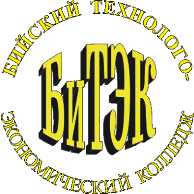 Автономная некоммерческая профессиональная образовательная организация «Бийский технолого-экономический колледж»Рабочая программа профессионального модуляПМ 01 «Обеспечение реализации прав граждан в сфере пенсионного обеспечения и социальной защиты»Для специальности 40.02.01 «Право и организация социального обеспечения»2021 г.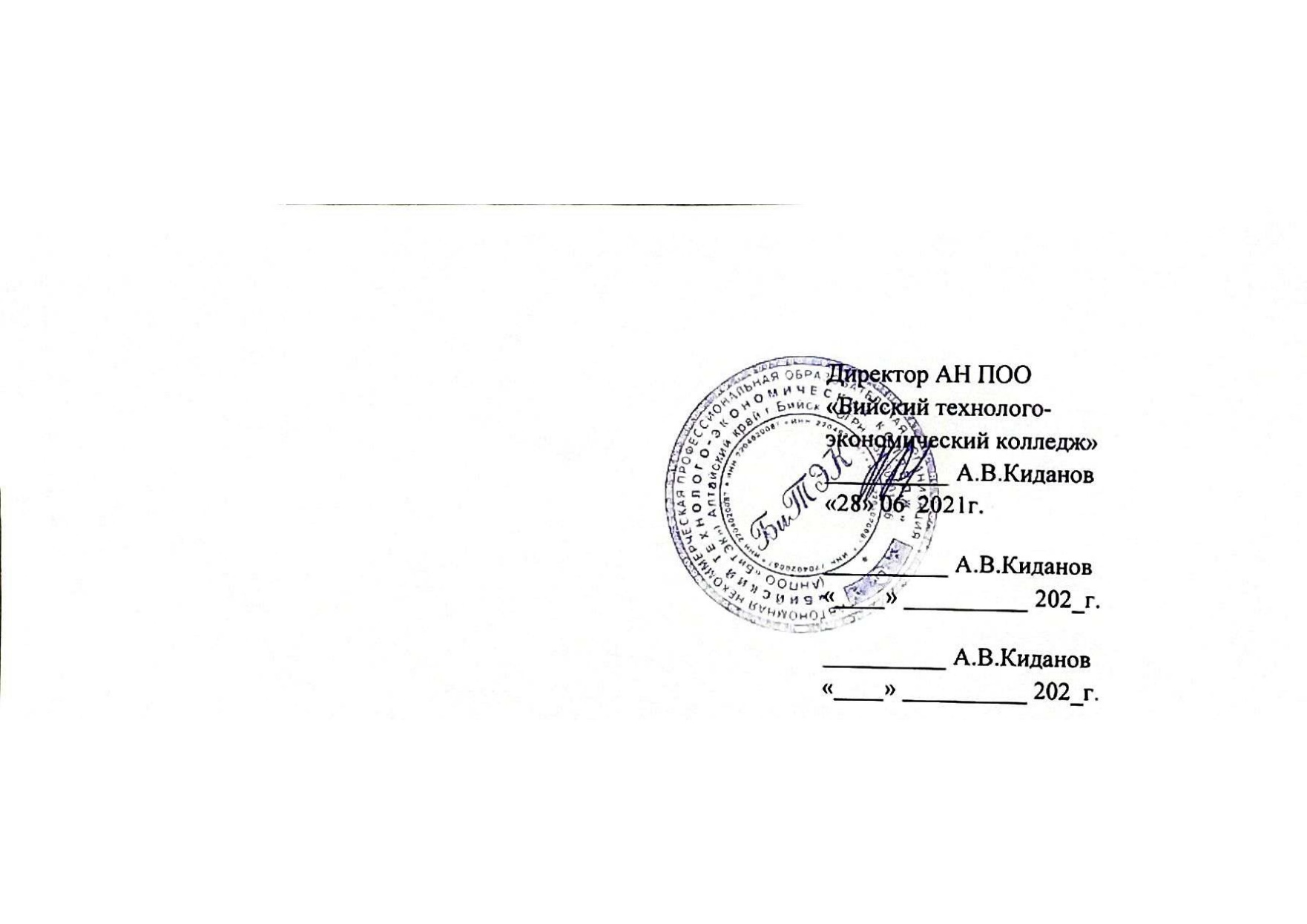 Рабочая программа профессионального модуля  ПМ. 01 «Обеспечение реализации прав граждан в сфере пенсионного обеспечения и социальной защиты» соответствует федеральному государственному образовательному стандарту в части требований к результатам освоения основной образовательной программы базовой подготовки в предметной области Обеспечение реализации прав граждан в сфере пенсионного обеспечения и социальной защиты специальности 40.02.01. «Право и организация социального обеспечения».   Организация – разработчик: Автономная некоммерческая профессиональная образовательная организация «Бийский технолого-экономический колледж».Разработчик: Космачева Н. К., преподаватель высшей квалификационной категории АН ПОО «Бийский технолого-экономический колледж».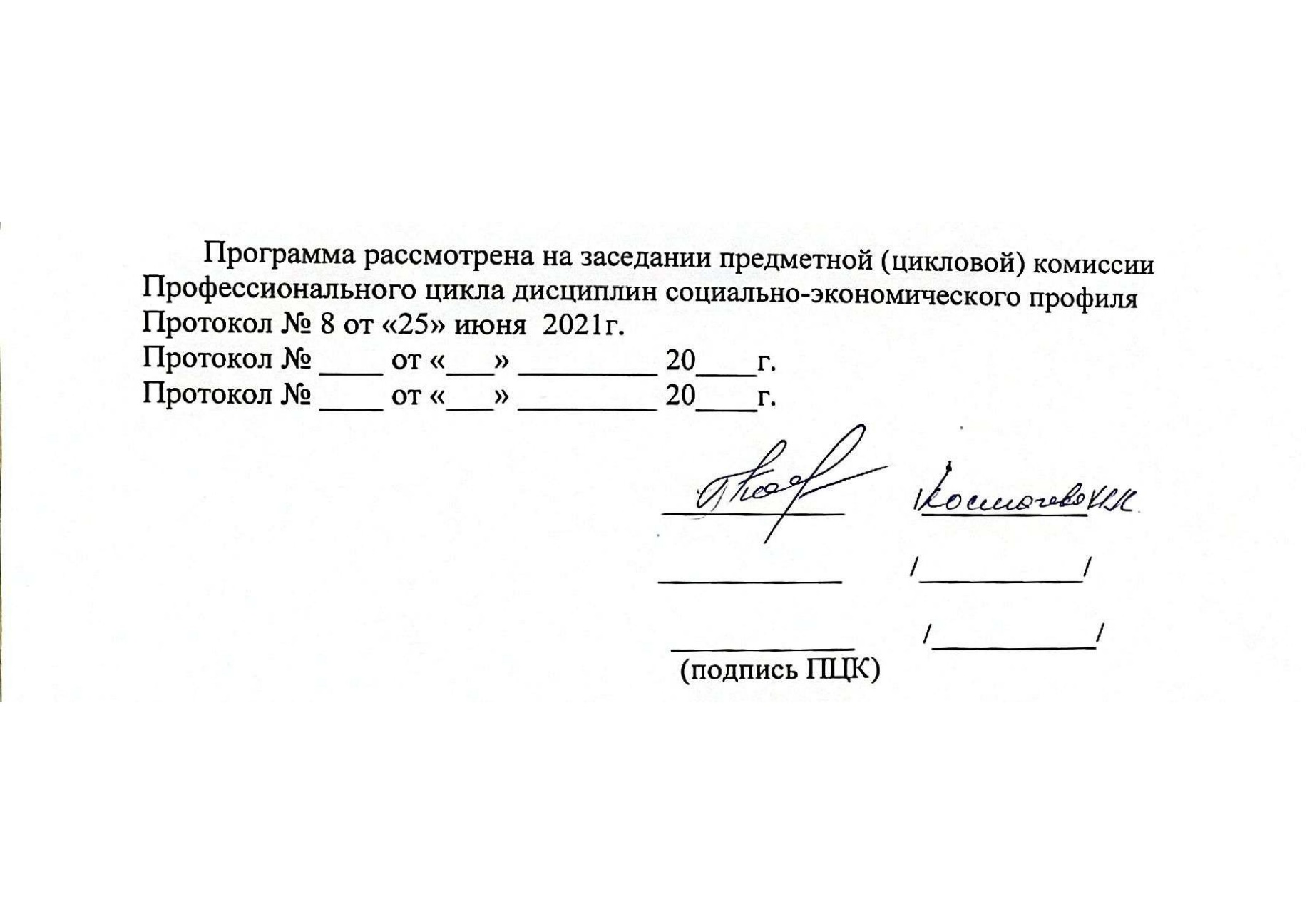 СОДЕРЖАНИЕ1 ПАСПОРТ РАБОЧЕЙ ПРОГРАММЫ ПРОФЕССИОНАЛЬНОГО МОДУЛЯ ПМ. 01«ОБЕСПЕЧЕНИЕ РЕАЛИЗАЦИИ ПРАВ ГРАЖДАН В СФЕРЕ ПЕНСИОННОГО ОБЕСПЕЧЕНИЯ И СОЦИАЛЬНОЙ ЗАЩИТЫ»1.1 Область применения рабочей программы профессиональногомодуляРабочая программа профессионального модуля ПМ.01 «Обеспечение реализации прав граждан в сфере пенсионного обеспечения и социальной защиты» (далее рабочая программа) – является частью программы подготовки специалистов среднего звена в соответствии с ФГОС по специальности СПО 40.02.01 Право и организация социального обеспеченияРабочая программа профессионального модуля может быть использована в дополнительном профессиональном образовании и профессиональной подготовке специалистов в сфере организация социального обеспечения при наличии среднего (полного) общего образования.1.2 Цели и задачи профессионального модуля – требования к результатам освоения профессиональногомодуляС целью овладения указанным видом профессиональной деятельности и соответствующими профессиональными компетенциями обучающийся в ходе освоения профессионального модуля должен иметь практическийопыт:анализа действующего законодательства в области пенсионного обеспечения и социальнойзащиты;приема граждан по вопросам пенсионного обеспечения и социальной защиты;определения права, размера и сроков назначения трудовых пенсий, пенсий по государственному пенсионному обеспечению, пособий, компенсаций, ежемесячных денежных выплат и материнского (семейного)капитала;формирования пенсионных и личных дел получателей пенсий и пособий, других социальных выплат и иххранения;пользования компьютерными программами назначения пенсий и пособий, социальных выплат, учета и рассмотрения пенсионных обращений граждан;определения права на перерасчет, перевод с одного вида пенсий на другой, индексацию и корректировку трудовых пенсий, пенсий по применять на практике нормы различных отраслейправа;государственному пенсионному обеспечению, на индексацию пособий, компенсаций, ежемесячных денежных выплат и материнского (семейного) капитала и других социальныхвыплат;определения права на предоставление услуг и мер социальной поддержки отдельным категориямграждан;информирования граждан и должностных лиц об изменениях в области пенсионного обеспечения и социальной защитынаселения;общения с лицами пожилого возраста иинвалидами;публичного выступления и речевой аргументациипозиции.С целью овладения указанным видом профессиональной деятельности и соответствующими профессиональными компетенциями обучающийся в ходе освоения профессионального модуля долженуметь:анализировать действующее законодательство в области пенсионного обеспечения, назначения пособий, компенсаций, предоставления услуг и мер социальной поддержки отдельным категориям граждан, нуждающимся в социальной защите, с использованием информационных справочно-правовыхсистем;принимать документы, необходимые для установления пенсий, пособий, компенсаций, ежемесячных денежных выплат, материнского (семейного) капитала и других социальных выплат, необходимых для установления пенсий, пособий и других социальныхвыплат;определять перечень документов, необходимых для установления пенсий, пособий, компенсаций, ежемесячных денежных выплат, материнского (семейного) капитала и других социальныхвыплат;разъяснять порядок получения недостающих документов и сроки их предоставления; определять право, размер и сроки назначения трудовых пенсий, пенсий по государственному пенсионному обеспечению, пособий, компенсаций, ежемесячных денежных выплат и материнского (семейного) капитала с использованием информационных справочно-правовыхсистем;формировать пенсионные дела;дела получателей пособий, ежемесячных денежных выплат, материнского (семейного) капитала и других социальных выплат; составлять проекты ответов на письменные обращения граждан с использованием информационных справочно-правовых систем, вести учетобращений;пользоваться компьютерными программами назначения и выплаты пенсий, пособий и других социальныхвыплат;консультировать граждан и представителей юридических лиц по вопросам пенсионного обеспечения и социальной защиты, используя информационные справочно-правовыесистемы;запрашивать информацию о содержании индивидуальных лицевых счетов застрахованных лиц и анализировать полученные сведения о стаже работы, заработной плате и страховыхвзносах;составлять проекты решений об отказе в назначении пенсий, пособий, компенсаций, материнского (семейного) капитала, ежемесячнойденежной выплаты, в предоставлении услуг и других социальных вы- плат, используя информационные справочно-правовые системы; осуществлять оценку пенсионных прав застрахованных лиц, в том числе с учетом специального трудового стажа;использовать периодические и специальные издания, справочную литературу в профессиональнойдеятельности;информировать граждан и должностных лиц об изменениях в области пенсионного обеспечения и социальной защитынаселения;оказывать консультационную помощь гражданам по вопросам медико- социальной экспертизы;объяснять сущность психических процессов и их изменений у инвалидов и лиц пожилого возраста; правильно организовать психологический контакт с клиентами (потребителямиуслуг);давать психологическую характеристику личности, применять приемы делового общения и правила культурыповедения;следовать этическим правилам, нормам и принципам в профессиональной деятельности.характеризовать различные виды и формы девиаций, выделять их социальные и социально-психологическиепричины;С целью овладения указанным видом профессиональной деятельности и соответствующими профессиональными компетенциями обучающийся в ходе освоения профессионального модуля должензнать:содержание нормативных правовых актов федерального, регионального и муниципального уровней, регулирующих вопросы установления пенсий, пособий и других социальных выплат, предоставления услуг; понятия и виды трудовых пенсий, пенсий по государственному пенсионному обеспечению, пособий, ежемесячных денежных выплат (далее - ЕДВ), дополнительного материального обеспечения, других социальных выплат, условия их назначения, размеры и сроки; правовое регулирование в области медико-социальнойэкспертизы;основные понятия и категории медико-социальнойэкспертизы;основные	функции	учреждений	государственной	службы	медико- социальной экспертизы;юридическое	значение	экспертных заключений	медико-социальной экспертизы; структуру трудовыхпенсий;понятие и виды социального обслуживания и помощи нуждающимся гражданам; государственные стандарты социальногообслуживания;порядок предоставления социальных услуг и других социальных в плат; порядок формирования пенсионных и личных дел получателей пенсий, пособий, ежемесячных денежных выплат, материнского (семейного) капитала и других социальныхвыплат;компьютерные программы по назначению пенсий, пособий, рассмотрению устных и письменных обращенийграждан;способы информирования граждан и должностных лиц об изменениях в области пенсионного обеспечения и социальнойзащиты;основные понятия общей психологии, сущность психических процессов;основы психологииличности;современные представления о личности, ее структуре и возрастных изменениях;особенности психологии инвалидов и лиц пожилоговозраста;основные правила профессиональной этики и приемы делового общения вколлективе.Обучающийся, освоивший   ПМ.01 «Обеспечение реализации прав граждан в сфере пенсионного обеспечения и социальной защиты», в соответствии с ФГОС должен обладать общими и профессиональными компетенциями, включающими способность:1.4 Рекомендуемое количество часов на освоение программы профессионального модуля:максимальной учебной нагрузки обучающегося – 439 часов, в том числе:обязательной аудиторной учебной нагрузки обучающегося – 305 часов;самостоятельной работы обучающегося –134 часов;Учебная практика – 2 неделиПроизводственная практика – 2 недели2. РЕЗУЛЬТАТЫ ОСВОЕНИЯ ПРОФЕССИОНАЛЬНОГО (ПМ.01)МОДУЛЯ2.1. Объемучебнойдисциплиныи виды учебнойработы2.СТРУКТУРА И СОДЕРЖАНИЕ ПРОФЕССИОНАЛЬНОГОМОДУЛЯ2.1 Тематический план профессионального модуля «Обеспечение реализации прав граждан в сферепенсионного обеспечения и социальнойзащиты».Содержание обучения по профессиональному модулю (ПМ) «Обеспечение реализации прав граждан всфере пенсионного обеспечения и социальнойзащиты»Для характеристики уровня освоения учебного материала используются следующие обозначения: 1 – ознакомительный (узнавание ранее изученных объектов, свойств);– репродуктивный (выполнение деятельности по образцу, инструкции или подруководством);– продуктивный (планирование и самостоятельное выполнение деятельности, решение проблемныхзадач)3. УСЛОВИЯ РЕАЛИЗАЦИИ ПРОГРАММЫ ПРОФЕССИОНАЛЬНОГО МОДУЛЯ3.1.Требования к минимальному материально-техническому обеспечениюРеализация программы дисциплины требует наличия учебного кабинета. Оборудование учебного кабинета:- посадочные места поколичествуобучающихся;- рабочее местопреподавателя;-комплектучебно-наглядных пособий по  МДК 01.01., МДК 01. 02. Технические средства обучения:  мультимедиа проектор, выход  в Интернет.3.2.Информационное обеспечениеобученияПеречень рекомендуемых учебных изданий, Интернет-ресурсов, дополнительной литературыОсновные источники:1. Галаганов В.П. Право социального обеспечения. – М. «КНОРУС», 20142. Галаганов, В. П. Организация работы органов социального обеспечения в Российской Федерации: учебник для студ. СПО, обучающихся по спец. "Право и организация социального обеспечения" / В. П. Галаганов. - 4-е изд., перераб. и доп. - Москва : КНОРУС, 2016. - 153с.3. Сухов А.Н. Социальная психология. – М.: Издательский центр «Академия», 20054.  Сущенко С.А. Социальная психология. – Ростов н/Д: «Феникс», 20055. Чернобай В.А. Социальная психология. – Ростов н/Д:.Феникс, 2004Дополнительные источники:1.Право социального обеспечения : учеб.пособие / Е.Ю. Николаева. — 3-е изд. — М. : РИОР : ИНФРА-М, 2017. — 64 с. —(ВО: Бакалавриат). — DOI: https://doi.org/10.12737/1699-2 - Режим доступа: http://znanium.com/catalog/product/5482202. Право социального обеспечения: Учебное пособие/Сидоров В. Е., 3-е изд., перераб. и доп. - М.: ИЦ РИОР, НИЦ ИНФРА-М, 2016. - 310 с.: 60x90 1/16. - (Высшее образование:Бакалавриат) (Переплёт) ISBN 978-5-369-01474-5 - Режим доступа: http://znanium.com/catalog/product/5166363. Право социального обеспечения: Учебник для студентов вузов, обучающихся по специальности "Юриспруденция" / Курбанов Р.А., Озоженко С.И., Зульфугарзаде Т.Э.; Под ред. Курбанов Р.А. - М.:ЮНИТИ-ДАНА, 2015. - 439 с.: 60x90 1/16. - (Юриспруденция.РЭУ имени Г.В. Плеханова) ISBN 978-5-238-02470-7 - Режим доступа: http://znanium.com/catalog/product/8910533. Современное пенсионное обеспечение в Российской Федерации / Ермаков Д.Н., Хмелевская С.А. - М.:Дашков и К, 2017. - 400 с.: ISBN 978-5-394-02306-4 - Режим доступа: http://znanium.com/catalog/product/5120115. Социальное проектирование в социальной работе: Учебное пособие / Морозов А.В. - М.:НИЦ ИНФРА-М, 2015. - 208 с.: 60x90 1/16. - (Высшее образование:Бакалавриат) (Переплёт 7БЦ) ISBN 978-5-16-009199-0 - Режим доступа: http://znanium.com/catalog/product/4269556.Социальная психология : учебник / В.А. Соснин, Е.А. Красникова. — 3-е изд. — М. : ФОРУМ : ИНФРА-М, 2018. — 335 с. — (Среднее профессиональное образование). - Режим доступа: http://znanium.com/catalog/product/9299617. Социальная психология : учеб.пособие / Н.С. Ефимова. — М. : ИД «ФОРУМ» : ИНФРА-М, 2017. — 192 с. — (Профессиональное образование). - Режим доступа: http://znanium.com/catalog/product/7578388. Социальная психология : учеб.пособие / Н.С. Ефимова. — М. : ИД «ФОРУМ» : ИНФРА-М, 2018. — 192 с. — (Среднее профессиональное образование). - Режим доступа: http://znanium.com/catalog/product/9390739.Андреева Т.В. Психология семьи. – СПб.: Питер, 2014Нормативные правовые акты:Конституция Российской Федерации. Конвенция о правах инвалидов. Принята генеральной ассамблеей ООН от 24.01.2007.- № 61/106. http://www.consultant.ru/law/hotdocs/t59/Европейская социальная хартия (пересмотренная): (принята в г. Страсбурге 03.05.1996)http://www.consultant.ru/law/hotdocs/t59/Международный пакт об экономических, социальных и культурных правах // Международная защита прав и свобод человека : сб. документов. — М.: Юрид. лит., 1990.Всеобщая декларация прав, и свобод человека // Ведомости Съезда народных, депутатов Российской Федерации и Верховного Совета Российской; Федерации. — 1991.-26 декабря- № 52. Европейская конвенция о защите прав человека и основных свобод от 4 ноября 1950 г. // Российская газета. 1995. — 5 апреля — № 7.Конвенция № 102 Международной организации труда. О минимальных нормах социального обеспечения// Международная организация труда: конвенция и рекомендации: в 2 т. Женева: Изд-во Между нар. Бюро Труда, 1966— Т. 2. Конвенция Содружества Независимых Государств о правах и основных свободах человека от 26 мая 1995 г. // Собрание законодательства Российской Федерации. 1999. - № 13.Соглашение о гарантиях прав граждан государств-участников Содружества Независимых Государств в области пенсионного обеспечения от 13 марта 1992 г. Конституция РФКонвенция о правах инвалидов. Принята генеральной ассамблеей ООН от 24.01.2007.- № 61/106. http://www.consultant.ru/law/hotdocs/t59/Европейская социальная хартия (пересмотренная): (принята в г. Страсбурге 03.05.1996)http://www.consultant.ru/law/hotdocs/t59/Международный пакт об экономических, социальных и культурных правах // Международная защита прав и свобод человека : сб. документов. — М.: Юрид. лит., 1990.Всеобщая декларация прав, и свобод человека // Ведомости Съезда народных, депутатов Российской Федерации и Верховного Совета Российской; Федерации. — 1991.-26 декабря- № 52. Европейская конвенция о защите прав человека и основных свобод от 4 ноября 1950 г. // Российская газета. 1995. — 5 апреля — № 7.Конвенция № 102 Международной организации труда. О минимальных нормах социального обеспечения// Международная организация труда: конвенция и рекомендации: в 2 т. Женева: Изд-во Между нар. Бюро Труда, 1966— Т. 2. Конвенция Содружества Независимых Государств о правах и основных свободах человека от 26 мая 1995 г. // Собрание законодательства Российской Федерации. 1999. - № 13.Соглашение о гарантиях прав граждан государств-участников Содружества Независимых Государств в области пенсионного обеспечения от 13 марта 1992 г. Налоговый Кодекс РФ. Трудовой Кодекс РФ. Семейный Кодекс РФ.Гражданский Кодекс РФ. Кодекс РФ об административных правонарушениях. Жилищный Кодекс РФ.Бюджетный Кодекс РФ.Федеральный закон от 17.07.1999 N 178-ФЗ "О государственной социальной помощи";Федеральный закон от 10.12.2013 N 442-ФЗ "Об основах социального обслуживания населения в Российской Федерации";Федеральный закон от 24.11.1995 N 181-ФЗ "О социальной защите инвалидов в Российской Федерации"Федеральный закон от 05.04.2003 N 44-ФЗ "О порядке учета доходов и расчета среднедушевого дохода семьи и дохода одиноко проживающего гражданина для признания их малоимущими и оказания им государственной социальной помощи";Распоряжение Правительства РФ от 30.12.2005 N 2347-р<О федеральном перечне реабилитационных мероприятий, технических средств реабилитации и услуг, предоставляемых инвалиду>;Постановление Правительства РФ от 07.04.2008 N 240 "О порядке обеспечения инвалидов техническими средствами реабилитации и отдельных категорий граждан из числа ветеранов протезами (кроме зубных протезов), протезно-ортопедическими изделиями"Федеральный закон от 24.07.1998 N 125-ФЗ "Об обязательном социальном страховании от несчастных случаев на производстве и профессиональных заболеваний";Федеральный закон от 29.12.2006 N 255-ФЗ "Об обязательном социальном страховании на случай временной нетрудоспособности и в связи с материнством";Приказ Минздравсоцразвития РФ от 24.01.2011 N 21н "Об утверждении формы заявления застрахованного лица о направлении запроса в территориальный орган Пенсионного фонда Российской Федерации о представлении сведений о заработной плате, иных выплатах и вознаграждениях, формы и порядка направления запроса, формы и порядка представления запрашиваемых сведений территориальным органом Пенсионного фонда Российской Федерации";Приказ Минздравсоцразвития РФ от 17.01.2011 N 4н "Об утверждении формы и порядка выдачи справки о сумме заработной платы, иных выплат и вознаграждений, на которую были начислены страховые взносы на обязательное социальное страхование на случай временной нетрудоспособности и в связи с материнством, за два календарных года, предшествующих году прекращения работы (службы, иной деятельности) или году обращения за справкой, и текущий календарный год"Приказ Минздравсоцразвития России от 28.11.2005 N 701 (ред. от 08.05.2009) "О родовом сертификате";Приказ Минздравсоцразвития России от 16.01.2008 N 11н (ред. от 12.02.2010) "Об утверждении Порядка и условий оплаты государственным и муниципальным учреждениям здравоохранения, иным организациям, в которых в установленном законодательством Российской Федерации порядке размещен государственный или муниципальный заказ, услуг по медицинской помощи, оказанной женщинам в период беременности, в период родов и в послеродовой период, а также диспансерному (профилактическому) наблюдению детей, поставленных в течение первого года жизни в возрасте до 3 месяцев на диспансерный учет, и выдачи женщинам родовых сертификатов".Федеральный закон от 19.05.1995 N 81-ФЗ "О государственных пособиях гражданам, имеющим детей";Федеральный закон от 29.12.2006 N 255-ФЗ "Об обязательном социальном страховании на случай временной нетрудоспособности и в связи с материнством";пункты 7, 8 и 9 части первой статьи 13, пункт 7 части первой статьи 18, часть первая статьи 19 и часть первая статьи 20 Закона Российской Федерации от 15.05.1991 N 1244-1 (ред. от 24.07.2009, с изм. от 10.11.2009) "О социальной защите граждан, подвергшихся воздействию радиации вследствие катастрофы на Чернобыльской АЭС";Постановление Правительства РФ от 16.07.2005 N 439 (ред. от 18.05.2010) "Об утверждении Правил выплаты ежемесячного пособия по уходу за ребенком в двойном размере до достижения ребенком возраста трех лет гражданам, подвергшимся воздействию радиации вследствие катастрофы на Чернобыльской АЭС";Приказ Минздравсоцразвития РФ от 24.01.2011 N 20н "Об утверждении формы и порядка направления запроса страхователя в территориальный орган страховщика для осуществления проверки сведений о страхователе (страхователях), выдавшем (выдавших) застрахованному лицу справку (справки) о сумме заработной платы, иных выплат и вознаграждений для исчисления пособий по временной нетрудоспособности, по беременности и родам, ежемесячного пособия по уходу за ребенком";Приказ Минздравсоцразвития РФ от 01.12.2008 N 692н (ред. от 14.07.2010) "Об утверждении разъяснения о порядке назначения и выплаты ежемесячного пособия по уходу за ребенком в двойном размере до достижения ребенком возраста трех лет";Приказ Минздравсоцразвития России от 23.12.2009 N 1012н "Об утверждении Порядка и условий назначения и выплаты государственных пособий гражданам, имеющим детей";Приказ Минздравсоцразвития РФ от 31.01.2007 N 74 (ред. от 05.10.2009) "Об утверждении Перечня уважительных причин пропуска срока обращения за пособием по временной нетрудоспособности, по беременности и родам, ежемесячным пособием по уходу за ребенком".Федеральный закон от 29 декабря 2006 г. N 256-ФЗ "О дополнительных мерах государственной поддержки семей, имеющих детей";Постановление Правительства РФ от 30 декабря 2006 г. N 873 "О порядке выдачи государственного сертификата на материнский (семейный) капитал";Постановление Правительства РФ от 12 декабря 2007 г. N 862 "О Правилах направления средств (части средств) материнского (семейного) капитала на улучшение жилищных условий".Федеральный закон от 15.12.2001 N 166-ФЗ "О государственном пенсионном обеспечении в Российской Федерации";Федеральный закон от 17.12.2001 N 173-ФЗ "О трудовых пенсиях в Российской Федерации"Закон РФ от 12.02.1993 N 4468-1 "О пенсионном обеспечении лиц, проходивших военную службу, службу в органах внутренних дел, Государственной противопожарной службе, органах по контролю за оборотом наркотических средств и психотропных веществ, учреждениях и органах уголовно-исполнительной системы, и их семей"; Федеральный закон от 15.12.2001 N 167-ФЗ "Об обязательном пенсионном страховании в Российской Федерации"; Постановление Минтруда РФ N 16, ПФ РФ N 19па от 27.02.2002 "Об утверждении Перечня документов, необходимых для установления трудовой пенсии и пенсии по государственному пенсионному обеспечению в соответствии с Федеральными законами "О трудовых пенсиях в Российской Федерации" и "О государственном пенсионном обеспечении в Российской Федерации";Постановление Правительства РФ от 21.01.2002 N 30 "О реализации Федеральных законов "О трудовых пенсиях в Российской Федерации", "О государственном пенсионном обеспечении в Российской Федерации" и "Об обязательном пенсионном страховании в Российской Федерации"; Постановление Минтруда РФ от 07.05.2002 N 34 "Об утверждении разъяснения "О порядке применения пункта 4 статьи 5 Федерального закона "О трудовых пенсиях в Российской Федерации";Постановление Минтруда РФ от 25.03.2002 N 21 "Об утверждении разъяснения "О порядке применения пункта 2 статьи 31 Федерального закона "О трудовых пенсиях в Российской Федерации".Интернет-ресурсы:www.pravo.gov.ru (Официальный интернет-портал правовой информации).www.consultant.ru (Правовая система Консультант Плюс).www.constitution.ru (Конституция РФ).www.law.edu.ru (Юридическая Россия: федеральный правой портал).www.uznay-prezidenta.ru (Президент России гражданам школьного возраста). www.council.gov.ru (Совет Федерации Федерального Собрания РФ).www.duma.gov.ru (Государственная Дума Федерального Собрания РФ).www.ksrf.ru (Конституционныйсуд РФ).www.vsrf.ru (Верховный суд РФ).www.genproc.gov.ru (Генеральная прокуратура РФ).www.sledcom.ru (Следственный комитет РФ).www.pfrf.ru (Пенсионный фонд РФ). 11.www.cbr.ru (Центральный банк РФ).КОНТРОЛЬ И ОЦЕНКА РЕЗУЛЬТАТОВ ОСВОЕНИЯПРОФЕССИОНАЛЬНОГО МОДУЛЯ(ВИДА ПРОФЕССИОНАЛЬНОЙ ДЕЯТЕЛЬНОСТИ)Формы и методы контроля и оценки результатов обучения должны позволять проверять у обучающихся не только сформированность профессиональных компетенций, но и развитие общих компетенций и обеспечивающих их умений.5. ЛИСТ ВНЕСЕНИЯ ИЗМЕНЕНИЙ1. ПАСПОРТ РАБОЧЕЙ ПРОГРАММЫ ПРОФЕССИОНАЛЬНОГО МОДУЛЯстр. 42. РЕЗУЛЬТАТЫ ОСВОЕНИЯ ПРОФЕССИОНАЛЬНОГО МОДУЛЯстр. 93 УСЛОВИЯ РЕАЛИЗАЦИИ ПРОФЕССИОНАЛЬНОГО МОДУЛЯстр. 404. КОНТРОЛЬ И ОЦЕНКА РЕЗУЛЬТАТОВ ОСВОЕНИЯ ПРОФЕССИОНАЛЬНОГОМОДУЛЯстр. 465.  ЛИСТ ВНЕСЕНИЯ  ИЗМЕНЕНИЙстр. 47ОК 1Понимать сущность и социальную значимость своей будущей профессии, проявлять к ней устойчивый интерес.ОК 3.Принимать решения в стандартных и нестандартных ситуациях и нести за них ответственность.ОК 4Осуществлять поиск и использование информации, необходимой для эффективного выполнения профессиональных задач, профессионального и личностного развития.ОК 5.Использовать информационно-коммуникационные технологии в профессиональной деятельности. ОК 6. Работать в коллективе и команде, эффективно общаться с коллегами, руководством, потребителями.ОК 7. Брать на себя ответственность за работу членов команды (подчиненных), результат выполнения заданий.ОК 9.Ориентироваться в условиях постоянного изменения правовой базы.ОК 11.Соблюдать деловой этикет, культуру и психологические основы общения, нормы и правила поведения. ОК 12.Проявлять нетерпимость к коррупционному поведениюПК 1.1.Осуществлять профессиональное толкование нормативных правовых актов для реализации прав граждан в сфере пенсионного обеспечения и социальнойзащиты.ПК 1.2.Осуществлять прием граждан по вопросам пенсионного обеспечения и социальной защиты.ПК 1.3.Рассматривать пакет документов для назначения пенсий, пособий, компенсаций, других выплат, а также мер социальной поддержки отдельным категориям граждан, нуждающимся в социальной защите.ПК 1.4.Осуществлять установление (назначение, перерасчет, перевод), индексацию и корректировку пенсий, назначение пособий, компенсаций и других социальных выплат, используя информационно-компьютерные технологии.ПК 1.5.Осуществлять формирование и хранение дел получателей пенсий, пособий и других социальных выплат.ПК 1.6.Консультировать граждан и представителей юридических лиц по вопросам пенсионного обеспечения и социальной защиты.ПК 2.3.Организовывать и координировать социальную работу с отдельными лицами, категориями граждан и семьями, нуждающимися в социальной поддержке и защите.Вид учебнойработыВид учебнойработыВид учебнойработыОбъем часовМаксимальнаяучебная нагрузка (всего)Максимальнаяучебная нагрузка (всего)Максимальнаяучебная нагрузка (всего)439Обязательная аудиторнаяучебнаянагрузка(всего)Обязательная аудиторнаяучебнаянагрузка(всего)Обязательная аудиторнаяучебнаянагрузка(всего)305в том числе:в том числе:в том числе:лабораторныеработылабораторныеработылабораторныеработы–теоретические занятиятеоретические занятиятеоретические занятия168практические занятияпрактические занятияпрактические занятия108контрольныеработыконтрольныеработыконтрольныеработы11курсоваяработа (проект) (еслипредусмотрено)курсоваяработа (проект) (еслипредусмотрено)курсоваяработа (проект) (еслипредусмотрено)20Самостоятельнаяработаобучающегося(всего)Самостоятельнаяработаобучающегося(всего)Самостоятельнаяработаобучающегося(всего)134в том числе:в том числе:в том числе:самостоятельная	работа	над	курсовой	работойпредусмотрено(проектом)–индивидуальные заданиявнеаудиторная самостоятельнаяработаиндивидуальные заданиявнеаудиторная самостоятельнаяработаиндивидуальные заданиявнеаудиторная самостоятельнаяработаИтоговаяаттестация вформе экзаменаИтоговаяаттестация вформе экзаменаИтоговаяаттестация вформе экзаменаИтоговаяаттестация вформе экзаменаНаименование частей, разделов,Обязательная аудиторная учебная нагрузка обучающихсяОбязательная аудиторная учебная нагрузка обучающихсяОбязательная аудиторная учебная нагрузка обучающихсяОбязательная аудиторная учебная нагрузка обучающихсяСамостоятельная работаСамостоятельная работаМаксимальная нагрузкаНаименование частей, разделов,Всего часов теоретическое обучениеВ т.ч. практические занятия, лабораторные работы (часы)Контрольные работыВсего часов В т.ч. индивидуальный проект1234567ПМ 01 «Обеспечение реализации прав граждан в сфере пенсионного обеспечения и социальнойзащиты».ПМ 01 «Обеспечение реализации прав граждан в сфере пенсионного обеспечения и социальнойзащиты».ПМ 01 «Обеспечение реализации прав граждан в сфере пенсионного обеспечения и социальнойзащиты».ПМ 01 «Обеспечение реализации прав граждан в сфере пенсионного обеспечения и социальнойзащиты».ПМ 01 «Обеспечение реализации прав граждан в сфере пенсионного обеспечения и социальнойзащиты».ПМ 01 «Обеспечение реализации прав граждан в сфере пенсионного обеспечения и социальнойзащиты».ПМ 01 «Обеспечение реализации прав граждан в сфере пенсионного обеспечения и социальнойзащиты».Курс 2      Семестр 4Курс 2      Семестр 4Курс 2      Семестр 4Курс 2      Семестр 4Курс 2      Семестр 4Курс 2      Семестр 4Курс 2      Семестр 4МДК 01.01. Правосоциального обеспеченияВведение22-13Раздел 1.Понятие социального обеспечения. Государственная система социального обеспечения38221421957Раздел 2. Пенсионное обеспечение в РФ764628232108Раздел 3.Материальное обеспечение отдельных категорий граждан.141022620Раздел 4. Пособия по системе социального обеспечения54242822377Всего18410474881265Консультации по курсовым проектам202020Всего по МДК 01.01.2041047488120285Курс 3    Семестр  5Курс 3    Семестр  5Курс 3    Семестр  5МДК 01.02.Психология социально-правовой деятельностиРаздел 1. Основы общей психологии54262622781Раздел 2. Основы психологии личности4738812673Всего1016434353154Всего по ПМ.  0130516810811134439Наименование разделов профессионального модуля (ПМ), междисциплинарных курсов (МДК) и темСодержание учебного материала, лабораторные работы и практические занятия, самостоятельная работа обучающихсяОбъем часовУровеньосвоенияМДК. 01.01 Право социального обеспеченияКурс 2 Семестр 4Введение3ВведениеСодержание учебного материала:Требования к освоению междисциплинарного курса 01.01. «Право социального обеспечения» ФГОС. Общие компетенции. Профессиональные компетенции. Знания, умения, навыки по ПМ02. Список сокращений используемых в учреждениях социальной защиты и ПФРФ. Закрепление прав в Конституции РФ  на социальное обеспечение.21-2Самостоятельная работа студента: Составить список сокращений11-2Раздел 1 Понятие социального обеспечения. Государственная система социального обеспеченияРаздел 1 Понятие социального обеспечения. Государственная система социального обеспечения57Тема 1.1. Понятие социального обеспечения.Содержание учебного материала:Понятие социального обеспечения. Конституционная гарантия социального обеспечения. Право на социальное обеспечение в международных правовых актахВиды социального обеспечения Функции социального обеспечения.Формы социального обеспечения. Классификация форм социального обеспечения21-2Тема 1.1. Понятие социального обеспечения.Самостоятельная работа студента: Составить глоссарий11-2Тема 1.2. Понятие права социального обеспечения и предмет отраслиСодержание учебного материала:Понятие права социального обеспечения. Предмет права социального обеспечения.Классификация материальных отношений.Процедурные и процессуальные отношения21-2Тема 1.2. Понятие права социального обеспечения и предмет отраслиСамостоятельная работа студента: Работа с нормативными правовыми актами, регулирующими правоотношения в области ПСО11-2Тема 1.3. Метод права социального обеспечения.Содержание учебного материала:Понятие метода права социального обеспечения. Приемы правового регулирования. Способы воздействия, отражающие специфику отрасли.  Общий перечень признаков метода права социального обеспечения21-2Тема 1.3. Метод права социального обеспечения.Самостоятельная работа студента: Знать  Общий перечень признаков метода права социального обеспечения11-2Тема 1.4. Система права социального обеспеченияСодержание учебного материала:Понятие системы права социального обеспечения.  Общая часть права социального обеспечения. Институты особенной части права социального обеспечения.21-2Тема 1.4. Система права социального обеспеченияСамостоятельная работа студента: Дать характеристику особенной части права социального обеспечения.11-2Практическое занятие №1 « Понятие социального обеспечения и его функции»22-3Самостоятельная работа студента: знать функции социального обеспечения12Практическое занятие №2 «Предмет, метод, система права социального обеспечения»21-3Самостоятельная работа студента: Повторение изученного материала практического занятия №222Тема 1.5.Понятие принципов права социального  обеспеченияСодержание учебного материала:Понятие правовых принципов и их отражение в нормах права.Отличие принципов от норм праваПонятие принципов права социального обеспечения21-2Тема 1.5.Понятие принципов права социального  обеспеченияСамостоятельная работа студента: Проанализировать отличие принципов  ПСО от норм права.11-2Тема 1.6Классификация принципов и их общая характеристикаСодержание учебного материала:Классификация принципов. Общеправовые принципы. Межотраслевые принципы. Перечень отраслевых принципов права социального обеспечения. Внутриотраслевые принципы21-2Тема 1.6Классификация принципов и их общая характеристикаСамостоятельная работа студента: Перечень отраслевых принципов права социального обеспечения.11-2Тема 1.7.Дифференциация условий, определяющих право на социальное обеспечение.Содержание учебного материала:Дифференциация условий, определяющих право на социальное обеспечение.Гарантированность социального обеспечения при наступлении социального риска.Ориентация социального обеспечения на достойный уровень жизни.21-2Тема 1.7.Дифференциация условий, определяющих право на социальное обеспечение.Самостоятельная работа студента: Определить достойный уровень жизни.11-2Практическое занятие №3 Изучение принципов ПСО22-3Самостоятельная работа студента:Повторение изученного материала практического занятия №312Тема 1.8. Источники права Содержание учебного материала:Понятие источников права социального обеспечения и их классификация. Конституция РФ и международные правовые  акты в системе отраслевых источников.21-2Тема 1.8. Источники права Самостоятельная работа студента:Классификация источников права социального обеспечения11-2Тема 1.9. Законы и иные нормативные правовые акты как источники права социального обеспечения.Содержание учебного материала:Законы и иные нормативные правовые акты как источники правасоциального обеспечения. Классификация нормативно-правовых. Указы Президента и постановления Правительства, актов. Основные группы законов  по социальному обеспечению. Акты министерств и ведомств. Региональные и муниципальные акты. 21-2Тема 1.9. Законы и иные нормативные правовые акты как источники права социального обеспечения.Самостоятельная работа студента: Перечислить Основные группы законов  ПСО11-2Практическое занятие №4  Изучение источников права ПСО42-3Самостоятельная работа студента: Повторение изученного материала практического занятия №422Тема 1.10.  Понятие и виды правоотношений.Содержание учебного материала:Понятие и виды правоотношений. Правоотношения в сфере социального обеспечения Субъекты правоотношений по социальному обеспечению. Объекты правоотношений по социальному обеспечению.Содержание социально-обеспечительных правоотношений. Основания возникновения, изменения и прекращения правоотношений по социальному обеспечению. Процедурные и процессуальные правоотношения, возникающие в связи с социальным обеспечением граждан.21-2Тема1.11. Пенсионные правоотношения
  Содержание учебного материала:Пенсионные правоотношения
Правоотношения по поводу пособий, компенсаций, субсидий, иных социальных выплат, государственной социальной помощи
Правоотношения по обеспечению застрахованных, пострадавших на производстве, и их семей21-2Самостоятельная работа студента:Основания возникновения, изменения и прекращения правоотношений по социальномуобеспечению22Практическое занятие №5  Изучение правоотношения по социальному обеспечению.42-3Самостоятельная работа студента: Повторение изученного материала практического занятия №512-3Контрольная работа№1  по разделу Понятие социального обеспечения. Государственная система социального обеспечения23Раздел 2 Пенсионное обеспечение в Российской ФедерацииРаздел 2 Пенсионное обеспечение в Российской Федерации108Тема 2.1.Понятие и виды стажа.Содержание учебного материала:Понятие и виды стажа. Понятие и трудового стажа и его виды стажа.Общий трудовой стаж.Специальный (профессиональный) страховой стаж. Выслуга лет.  Исчисление стажа.Подтверждение стажа. Классификация трудового стажа.  Законодательная база.21-2Тема 2.2. Пенсионная система России на современном этапе. Содержание учебного материала:Пенсионная система России на современном этапе. Задачи национальной пенсионной системы и основные этапы ее формирования.  Реализация основных направлений долгосрочного развития пенсионной системы России в новых пенсионных законах.  Общая характеристика новых пенсионных законов
Виды пенсий и основные сущностные признаки современной пенсионной системы21-2Самостоятельная работа студента: Специальный (профессиональный) страховой стаж.21-2Тема 2.3.Понятие страхового стажаСодержание учебного материала:Понятие страхового стажа. Периоды, включаемые в страховой стаж. Периоды, засчитываемые в страховой стаж.  Юридическое значение общего страхового стажа. Страховой стаж для определения размеров пособий21-2Тема 2.3.Понятие страхового стажаСамостоятельная работа студента: Юридическое значение общего страхового стажа.11-2Практическое занятие №6  Виды стажа42-3Самостоятельная работа студента: Повторение изученного материала практического занятия №622Тема 2.4. Трудовая (страховая) пенсия.Содержание учебного материала:Трудовая пенсия. Понятие трудовой пенсии по старости. Право на досрочную трудовую пенсию.Исчисление трудовой пенсии по старости.21-2Тема 2.4. Трудовая (страховая) пенсия.Самостоятельная работа студента: Понятие трудовой пенсии по старости11-2Практическое занятие №7 Трудовая (страховая) пенсия22-3Самостоятельная работа студента:  Повторение изученного материала практического занятия №712Тема 2.5. Страховая пенсия по старостиСодержание учебного материала:Условия назначения страховой пенсии по старости на общих основаниях.Понятие страховой пенсии по старости. Две группы условий назначения страховой пенсии по старости. Общие основания назначения страховой пенсии по старости.21-2Тема 2.5. Страховая пенсия по старостиСамостоятельная работа студента: Условия назначения страховой пенсии по старости на общих основаниях11-2Практическое занятие № 8 Определения права на страховую пенсию по старости и исчислении ее размеров. Формирование образцов пенсионной документации4Самостоятельная работа студента: Повторение изученного материала практического занятия № 82Тема 2.6. Досрочные страховые пенсии по старости. Содержание учебного материала:Досрочные страховые пенсии по старости. Право на досрочную страховую пенсию по старости. Досрочные страховые пенсии по старости в связи с особыми условиями труда. Досрочные пенсии в связи с социально значимыми обстоятельствами. 21-2Тема 2.6. Досрочные страховые пенсии по старости. Самостоятельная работа студента: Право на досрочную страховую пенсию по старости.11-2Практическое занятие№ 9 Определение на досрочную страховую пенсию по старости.42-3Самостоятельная работа студента: Повторение изученного материала практического занятия № 922Тема 2.7. Размер страховой пенсии по старости.Содержание учебного материала:Размер страховой пенсии по старости. Фиксированная выплата.  Формула страховой пенсии по старости. Индивидуальный пенсионный коэффициент. Стоимость одного пенсионного коэффициента. Величина индивидуального пенсионного коэффициента. Общий перечень основных формул для определения размера страховой пенсии. Понятие фиксированной выплаты к страховой пенсии и ее размер. Дифференциация размера фиксированной выплаты.41-2Тема 2.7. Размер страховой пенсии по старости.Самостоятельная работа студента: Определения размера страховой пенсии по формуле.21-2Тема 2.8. Накопительная пенсия.Содержание учебного материала:Накопительная пенсия. Понятие накопительной пенсии.Условия назначения накопительной.Пенсии. Размер накопительной пенсии.  Формула накопительной пенсии.21-2Тема 2.8. Накопительная пенсия.Самостоятельная работа студента: .  Условия назначения накопительной.11-2Тема 2.9. Государственная пенсия по старости.Содержание учебного материала:Государственная пенсия по старости. Понятие государственной пенсии по старости.  Право на государственную пенсию по старости. Условияназначения государственной пенсии по старости. Определение размера государственной пенсии по старости.21-2Тема 2.9. Государственная пенсия по старости.Самостоятельная работа студента: Условияназначения государственной пенсии по старости.11-2Тема 2.10. Пенсия по инвалидностиСодержание учебного материала:Пенсия по инвалидности Понятие лицо с инвалидностью. Группы инвалидности.  Законодательная база. 21-2Тема 2.10. Пенсия по инвалидностиСамостоятельная работа студента: Группы инвалидности.  11-2Тема 2.11. Страховая пенсия по инвалидностиСодержание учебного материала:Страховая пенсия по инвалидности и ее размер.   Страховая пенсия по инвалидности и лица, имеющие на нее право. Условия назначения страховой пенсии по инвалидности. Размер страховой пенсии по инвалидности. Фиксированная выплата к страховой пенсии по инвалидности. Повышение фиксированной выплаты к страховой пенсии по инвалидности.21-2Тема 2.11. Страховая пенсия по инвалидностиСамостоятельная работа студента: Условия назначения страховой пенсии по инвалидности.11-2Тема 2.12. Государственная пенсия по инвалидностиСодержание учебного материала:Государственная пенсия по инвалидности и ее размер  Лица, имеющие право на государственную пенсию по инвалидности.  Законы, по которым назначается государственная пенсия по инвалидности.  Условия назначения пенсии по инвалидности военнослужащим. Причина инвалидности военнослужащих. Назначение государственной пенсии по инвалидности другим категориям граждан.  Размер пенсии по инвалидности военнослужащих по призыву(Закон 166-ФЗ).   Размер пенсии по инвалидности военнослужащих по контракту(Закон 1993 г.).41-2Тема 2.12. Государственная пенсия по инвалидностиСамостоятельная работа студента: Условия назначения пенсии по инвалидности военнослужащим21-2Практическое занятие №10  Трудовая пенсия по инвалидности22-3Самостоятельная работа студента: Повторение изученного материала практического занятия №1012Практическое занятие № 11 Определение права на страховую пенсию по инвалидности и условий ее назначения.22-3Самостоятельная работа студента: Повторение изученного материала практического занятия №1112Практическое занятие № 12Определение размеров и порядок исчисления страховой пенсии по инвалидности. Формирование образцов пенсионной документации.22-3Самостоятельная работа студента: Повторение изученного материала практического занятия №12122.13. Пенсия по потери кормильцаСодержание учебного материала:Понятие пенсии по случаю потери кормильца. Основные условия ее назначения. Законодательная база.Общие условия назначения пенсии.Лица, имеющие право на пенсию по случаю потери кормильца.Условия, относящиеся к членам семьи кормильца.Нетрудоспособные члены семьи. Понятие иждивения.21-22.13. Пенсия по потери кормильцаСамостоятельная работа студента: Условия, относящиеся к членам семьи кормильца.12Тема 2.14. Страховая пенсия по случаю потери кормильцаСодержание учебного материала:Страховая пенсия по случаю потери кормильца и ее размер. Право на страховую пенсию по случаю потери кормильца.Условия назначения пенсии, относящиеся к кормильцу. Размер страховой пенсии по случаю потери кормильца.Фиксированная выплата к страховой пенсии по случаю потери кормильца.21-2Тема 2.14. Страховая пенсия по случаю потери кормильцаСамостоятельная работа студента: Работа с нормативными правовыми актами13Тема 2.15. Государственная пенсия по случаю потери кормильцаСодержание учебного материала:Государственная пенсия по случаю потери кормильца и ее размер. Государственная пенсия по случаю потери кормильца.  Условия назначения пенсии членам семей военнослужащих.Причина гибели (смерти) военнослужащего.Размеры пенсий членам семей военнослужащих по призыву (Закон 166-ФЗ).Размер пенсии членам семей военнослужащих по контракту(Закон 1993 № 4468-1).21-2Тема 2.15. Государственная пенсия по случаю потери кормильцаСамостоятельная работа студента: Работа с нормативными правовыми актами13Практическое занятие№13 Пенсия по случаю потери кормильца22-3Самостоятельная работа студента: Повторение изученного материала практического занятия № 1312-3Практическое занятие№14 Определение права на страховую пенсию по случаю потери кормильца  условий е назначения. Выявления круга лиц имеющих право на страховую пенсию22-3Самостоятельная работа студента: Повторение изученного материала практического занятия № 1412-3Практическое занятие№15 Определение размеров и порядка исчисления страховых пенсий по случаю потери кормильца. Формирование образцов пенсионной документации.22-3Самостоятельная работа студента: Повторение изученного материала практического занятия № 1513Тема 2.16. Социальные пенсииСодержание учебного материала:Понятие социальной пенсии. Виды социальных пенсий.Социальная пенсия по старости.Социальные пенсии по инвалидности и по случаю потери кормильца.Социальная пенсия детям, оба родителя которых неизвестны.21Тема 2.16. Социальные пенсииСамостоятельная работа студента: Виды социальных пенсий.13Тема 2.17. Размер социальной пенсии.Содержание учебного материала:Размер социальной пенсии. Размеры социальных пенсий по старости и по инвалидности.Размер социальной пенсии по случаю потери кормильца и социальной пенсии детям, оба родителя которых неизвестны.21Тема 2.17. Размер социальной пенсии.Самостоятельная работа студента: Размеры социальных пенсий по старости и по инвалидности.13Тема 2. 18.Пенсии за выслугу лет.Содержание учебного материала:Понятие пенсии за выслугу лет. Законодательная база.  Круг лиц, имеющих право на пенсию за выслугу лет по Закону № 166-ФЗ.Условия назначения пенсии за выслугу лет.21Тема 2. 18.Пенсии за выслугу лет.Самостоятельная работа студента:Условия назначения пенсии за выслугу лет.13Тема 2.19. Пенсия за выслугу лет федеральных государственных гражданских служащих.Содержание учебного материала:Пенсия за выслугу лет федеральных государственных гражданских служащих. Условия назначения пенсии за выслугу лет федеральным гражданским служащим. Установление пенсии за выслугу лет к страховой пенсии. Размер пенсии за выслугу лет федеральных гражданских служащих. 21Тема 2.19. Пенсия за выслугу лет федеральных государственных гражданских служащих.Самостоятельная работа студента: Условия назначения пенсии за выслугу лет федеральным гражданским служащим.13Тема 2.20. Пенсия за выслугу лет военнослужащих и приравненных к ним категорий служащих.Содержание учебного материала:Пенсия за выслугу лет военнослужащих и приравненных к ним категорий служащих. Назначение пенсии при наличии длительной выслуги лет. Условия назначения пенсии при наличии выслуги от 12,5 до 20 лет.Размер пенсии за выслугу лет.21Тема 2.20. Пенсия за выслугу лет военнослужащих и приравненных к ним категорий служащих.Самостоятельная работа студента: Размер пенсии за выслугу лет.13Тема 2.21.Защита права на пенсионное обеспечениеСодержание учебного материала:Назначение пенсий, приостановление и прекращение их выплаты. Защита права на пенсионное обеспечениеНазначение пенсии. Сроки, с которых назначается пенсия. Выплата пенсий, приостановление и прекращение их выплаты. Удержание из пенсий.21Практическое занятие № 16 Выплата, приостановление, удержание прекращение выплаты пенсий.   22Контрольная работа № 2 по разделу23Раздел 3 Материальное обеспечение отдельных категорий граждан. Раздел 3 Материальное обеспечение отдельных категорий граждан. 20Тема 3.1. Пенсионное обеспечение прокурорскихработников, следователей, сотрудников таможенной службыСодержание учебного материала:Пенсионное обеспечение прокурорских  работников, следователей, сотрудников таможенной службы.  Законодательная база – Закон от 12.02.1993 № 4468-1 «О пенсионном обеспечении лиц, проходивших военную службу, службу в органах внутренних дел, Государственной противопожарной службе, органах по контролю за оборотом наркотических средств и психотропных веществ, учреждениях и органах уголовно-исполнительной системы, войсках национальной гвардии РФ, и их семей».21Самостоятельная работа студента: Работа с нормативными правовыми актами: Закон от 12.02.1993 № 4468-113Тема 3.2. Пенсии безработным гражданам. Содержание учебного материала:Пенсии безработным гражданам. Пенсионное обеспечение прокурорских работников, следователей, сотрудников таможенной службы. Лица, которым предоставляются пенсии с учетом Закона от 04.06.2011 № 126-ФЗ. Пенсии безработным гражданам по Закону о занятости населения.21Самостоятельная работа студента:  Работа с нормативными правовыми актами, регулирующими правоотношения в области   пенсии безработным гражданам. 13Тема 3.3.Ежемесячное пожизненное содержание судейСодержание учебного материала:Ежемесячное пожизненное содержание судей. Ежемесячное пожизненное содержание судье, пребывающему в отставке. Размер ежемесячного пожизненного содержания. 21Самостоятельная работа студента: Размер ежемесячного пожизненного содержания.13Тема 3.4.Дополнительное материальное обеспечение за особые заслуги.Содержание учебного материала:Дополнительное материальное обеспечение за особые заслуги. Дополнительное материальное обеспечение за особые заслуги по Закону от 04.03.2002 № 21-ФЗ. Размер дополнительного материального обеспечения за особые заслуги. 21Самостоятельная работа студента: Дополнительное материальное обеспечение за особые заслуги13Тема 3.5.Государственная доплата к пенсии.  Содержание учебного материала:Государственная доплата к пенсии и доплата к пенсии за счет средств обязательных взносов работодателейЗакон от 27 ноября 2001 г. «О дополнительном социальном обеспечении членов летных экипажей воздушных судов гражданской авиации»Закон от 10 мая 2010 г. «О дополнительном социальном обеспечении отдельных категорий работников организаций угольной промышленности»Законом от 8 мая 1994 г. О доплате для членов Совета Федерации и депутатов Государственной Думы полномочий в органах государственной власти.21Практическое занятие №17   по разделу 3 .22Контрольная работа по разделу №323Самостоятельная работа студента: О доплате Депутатам ГД23Раздел 4. Пособия по системе социального обеспеченияРаздел 4. Пособия по системе социального обеспечения77Тема 4.1.Пособия по системе социального обеспечения
Содержание учебного материала:Пособия по системе социального обеспечения
Понятие пособий по системе социального обеспечения
Классификация пособий21Самостоятельная работа студента:  Работа с нормативными правовыми актами, регулирующими правоотношения в области пособия социального обеспечения13Тема 4.2. Назначение и выплата пособия по временной нетрудоспособности.Содержание учебного материала:Пособие по временной нетрудоспособности
Понятие пособия по временной нетрудоспособности и круг лиц, обеспечиваемых данным пособием
Право на пособие и сроки его выплаты
Размер пособия по временной нетрудоспособности21Практическоезанятие №18  Право на пособие  по временной нетрудоспособности22Самостоятельная работа студента:  Работа с нормативными правовыми актами, регулирующими правоотношения в области временной нетрудоспособности21Тема 4.3.Пособие по безработице
Содержание учебного материала:Пособие по безработице
Право на пособие по безработице, понятие безработного
Размеры пособия по безработице и продолжительность его выплаты21Самостоятельная работа студента:  Работа с нормативными правовыми актами, регулирующими правоотношения в области занятости населения11Тема 4.4.Социальные выплаты в связи с материнством, отцовством и детством
Содержание учебного материала:Социальные выплаты в связи с материнством, отцовством и детством
 Виды пособий в связи с материнством, отцовством и детством
Пособие по беременности и родам. Единовременное пособие женщинам, вставшим на учет в медицинской организации в ранние сроки беременности Ежемесячное пособие по уходу за ребенком до достижения им 1,5 лет. Пособие по временной нетрудоспособности в связи с уходом за больным ребенком. Единовременные пособия: при рождении ребенка; беременной жене военнослужащего, проходящего военную службу по призыву; при передаче ребенка на воспитание в семью. Пособие на ребенка до достижения им 16 (учащимся – 18) лет. Материнский капитал.41Практическое занятие №19 Изучение НПА регулирующиесоциальные выплаты в связи с материнством, отцовством и детством42Практическое занятие № 20 Материнский капитал22Самостоятельная работа студента: НПА «Материнский капитал»53Тема 4.5.Иные социальные пособия
Содержание учебного материала:Иные социальные пособия. Единовременное пособие гражданам при возникновении поствакцинального осложнения. Единовременное пособие гражданам, привлеченным для борьбы с терроризмомСоциальное пособие на погребение.21Практическое занятие № 21  Особенности назначения  пособия на погребение22Самостоятельная работа студента:  Работа с нормативными правовыми актами, регулирующими правоотношения в области социальных пособий23Тема  4.6. Компенсационные выплаты и денежные субсидииСодержание учебного материала: Компенсационные выплаты и денежные субсидии. Понятие компенсационных выплат, их классификация. Субсидии по системе социального обеспечения21Практическая работа № 22 Субсидии по системе социального обеспечения22Самостоятельная работа студента: Работа с нормативными правовыми актами, регулирующими правоотношения в области выплаты субсидий23Тема 4.7.Государственная социальная помощьСодержание учебного материала:Государственная социальная помощь, ежемесячные денежные выплаты в связи с монетизацией льгот. Понятие государственной социальной помощи и ее виды. Государственная социальная помощь в связи с бедностью. Государственная социальная помощь в связи монетизацией льгот
Социальная доплата к пенсии21Практическое занятие № 23 НПА государственной социальной помощи21Самостоятельная работа студента:  Работа с нормативными правовыми актами, регулирующими правоотношения в области государственной социальной помощи23Тема 4.8. Обеспечение по страхованию пострадавших на производстве.Содержание учебного материала:Обеспечение по страхованию пострадавших от несчастного случая на производстве и в связи с профессиональным заболеванием
Общая характеристика обязательного социального страхования от несчастных случаев на производстве и профессиональных заболеваний. Основные понятия
Круг лиц, имеющих право на страховое обеспечение и правила установления степени утраты профессиональной трудоспособности
Виды страхового обеспечения, их размеры, корректировка и индексация
Назначение и выплата страхового обеспечения21Практическое занятие № 24  Правила установления степени утраты профессиональной трудоспособности22Самостоятельная работа студента: Работа с нормативными правовыми актами, регулирующими правоотношения в области обеспечения по страхованию пострадавших от несчастного случая на производстве и в связи с профессиональным заболеванием23Тема 4.9. Охрана здоровьяСодержание учебного материала:Медицинская и лекарственная помощь. Санаторно-курортное лечение
Общая характеристика актов, гарантирующих право граждан на охрану здоровьяВиды медицинской помощи и их содержаниеЛекарственная помощь.21Практическое занятие № 25  Право на охрану здоровья22Практическое занятие № 26 «Несовершеннолетние, нуждающиеся в социальной реабилитации».22Самостоятельная работа студента: Работа с нормативными правовыми актами, регулирующими правоотношения в области охраны здоровья33Тема 4.10. Социальное обслуживание
Содержание учебного материала:Социальное обслуживание. Понятие и принципы социального обслуживания
Формы социального обслуживания и виды социальных услуг. Социальное обслуживание инвалидов. Социальное обслуживание детей. 
Социальное обслуживание отдельных категорий граждан, попавших в трудную жизненную ситуацию.21Практическое занятие №27 Социальное обслуживание22Практическое занятие №28«Трудная жизненная ситуация».22Практическое занятие № 29 «Лица БОМЖ».22Самостоятельная работа студента: Работа с нормативными правовыми актами, регулирующими правоотношения в области социального обслуживания.2Тема 4.11. Международно-правовое регулирование социального обеспечения
Содержание учебного материала:Международно-правовое регулирование социального обеспечения
Общая характеристика источников международно-правового регулирования социального обеспечения Содержание права отдельных субъектов на социальное обеспечение в международных правовых актах21Практическое занятие №30 Работа с нормативными правовыми актами, регулирующими правоотношения в области социального обслуживания22Самостоятельная работа студента:  Работа с нормативными правовыми актами, регулирующими правоотношения в области международно-правовое регулирование социального обеспечения11Контрольная работа по разделу «Пособия по системе социального обеспечения»23Курсовые проекты20Темы курсовых работПримерная тематика курсовых работ: Система социального обеспечения в России: становление и перспективыразвития.Понятие социальной защиты и его соотношение с понятием социальногообеспечения.Характеристика видов и форм социального обеспечения.Правовой статус граждан, как субъектов права социального обеспечения.Обязательное социальное страхование как форма социального обеспечения: общая характеристика,виды.Обязательное пенсионное страхование: понятие, субъекты, правовоерегулирование.Сравнительная характеристика пенсионных систем Российской Федерации и некоторыхзарубежныхстран.Право граждан на достойный уровень жизни и его реализация в сфере социальногообеспечения.Право социального обеспечения: становление и перспективыразвитияЗаконодательныеосновы правового регулирования сферы социального обеспечения в РФПонятие и общая характеристика принципов права социальногообеспечения.Пенсионная система России на современном этапе: проблемы и перспективыразвития.Гарантированность социального обеспечения и многообразие видов социальногообеспечения.Система, особенности и общая источников права социальногообеспечения.Правовое регулирование назначения и выплаты страховой пенсии в РоссийскойФедерации.Юридической значение страхового стажа: понятие, юридическоезначение.Виды трудовой деятельности, а также иные периоды, включаемые в страховойстаж.Правовое регулирование социального обеспечения государственныхслужащих.Условия назначения пенсий по государственному пенсионномуобеспечению.Правовое регулирование определения размера пособий по временной нетрудоспособности и по беременности и родам: понятие, юридическоезначение.Актуальны проблемы реформирования пенсионной системы России на современномэтапе.Основные правила определения размеров пенсий по Федеральному закону «О государственном пенсионном обеспечении в РоссийскойФедерации».Понятие пенсии. Критерии классификации пенсий на виды. Виды пенсий. Право на одновременное получение двухпенсий.Правовое регулирование назначения пенсии по старости. Общие условия назначения пенсии по старости. Размер пенсии по старости по Закону РФ «О страховыхпенсиях»Права и обязанности субъектов обязательного социального страхования.Условия назначения накопительнойпенсии.Пенсия по старости по Закону «О государственном пенсионном обеспечении в Российской Феде- рации»Правовое регулирование назначения пенсии за выслугу лет. Круг лиц, обеспечиваемых данной пенсией.Правовое регулирование назначения пенсии военнослужащим: условия назначения и размер пен- сии.Правовое регулирование назначения пенсии пенсия за выслугу лет государственным гражданским служащим: условия назначения и размерпенсии.Понятие инвалидности, ее причины и группы, их юридическое значение. Порядок признания лица инвалидом.Сохранение права на досрочное назначение страховойпенсии.Государственная социальная помощь в Российской Федерации. Правовые иорганизационные проблемы ееоказания.Правонарушения в сфере социальногообеспечения.Юридическая ответственность в системе социальногообеспечения.Возмещение вреда в порядке обязательного социального страхования от несчастных случаев на производстве и профессиональныхобразований.Финансовая система обязательного социального страхования.Правовое регулирование назначения и выплаты пособий, их классификация ивиды.Правовое регулирование назначения и выплаты пособий по временной нетрудоспособности: условия назначения, случаи обеспечения пособием, размер, сроки и порядоквыплаты.Правовое регулирование назначения и выплаты пособий по беременности и родам: круг лиц, обеспечиваемых пособием, условия назначения, размер, сроки и порядоквыплаты.Правовое регулирование назначения и выплаты пособий гражданам, имеющим детей в Россий-скойФедерации.Правовое регулирование назначения компенсационных выплат по системе социального обеспече-ния: понятие, виды, общаяхарактеристика.Правовое регулирование реализации права на досрочное назначение страховой пенсии отдельным категориямграждан.Правовой статус участников правоотношений по обязательному пенсионному страхованию их права иобязанности.Правовой статус граждан, признанных инвалидами в РоссийскойФедерации.Реализация права застрахованного лица на выплаты за счет средств пенсионныхнакопленийКатегории граждан, имеющих право на социальную поддержку вСанкт–ПетербургеПолномочия федеральных органов государственной власти и органов государственной власти субъектов Российской Федерации в сфере социального обслуживанияПрава и обязанности получателей социальных услугПенсионный фонд Российской Федерации, его роль в осуществлении пенсионного обеспечения граждан.Социальное обеспечение семей с детьми как составная часть социальной защитынаселения.Историко-правовой анализ законодательства по отдельным видампособий.Правовое положение Пенсионного Фонда России в системе субъектов права социальногообеспечения.Правовые основы деятельности Фонда социального страхования России в субъектахРФ.Административно-правовое регулирование деятельности государственных органов пообеспечению занятностинаселения.Правовые основы деятельности Федерального фонда обязательного медицинскогострахования.Правовое регулирование в области медико-социальной экспертизы в российскойФедерации.Актуальные проблемы реализации законодательства о социальной защитеинвалидов.Актуальные проблемы реализации права граждан на обязательное социальное страхованиеот несчастных случаев на производстве и профессиональныхзаболеваний. Правовое регулирование социальной поддержки ветеранов в РоссийскойФедерацииСамостоятельная работа при изучении МДК. 01.01. Право социального обеспеченияПодготовка к выполнению задания.Выполнение итоговых тестовых заданий (задания прилагаются в /ФОС)Примерная тематика внеаудиторной самостоятельной работыОбзор нормативно-законодательнойбазыДоговор обязательного медицинского страхования.Федеральная базовая программа обязательного медицинскогострахования 4.Понятие социальногообеспечения.5.Понятие социальной защиты и его соотношение с понятием социального обеспечения. 6.Виды и формы социального обеспечения.Функции социальногообеспечения.Обязательное социальное страхование как форма социального обеспечения: общаяхарактеристика. Обязательное пенсионное страхование как вид обязательного социальногострахования.Пенсионная система России на современномэтапе.Основные правила определения размеров пенсий по Федеральному закону «О государственном пенсион- ном обеспечении в РоссийскойФедерации».Понятие пенсии. Критерии классификации пенсий на виды. Виды пенсий. Право на одновременное получение двухпенсий.Понятиепенсиипостарости.Общиеусловияназначенияпенсиипостарости.Размерпенсиипостарости по Закону «О страховых пенсиях»Права и обязанности субъектов обязательного социального страхования. Условия назначения накопительной пенсии.Пенсия по старости по Закону «О государственном пенсионном обеспечении в Российской Федерации» 17.Понятие пенсии за выслугу лет. Круг лиц, обеспечиваемых данной пенсией.Всего по МДК 01.01.285МДК.01.02. Психология социально-правовойдеятельностиКурс 3 Семестр 5Раздел 1. Основы общей психологииРаздел 1. Основы общей психологии81Тема1.1.  Предмет и задачи общей психологииСодержание учебного материала:Предметом психологии .  Психология как наука Объект и предмет социальной психологии старения. Значение психологического фактора в формировании оптимального контакта. Методы изучения личности, используемые в психологии21Практическое занятие №1 Общие основы психологии. Виды коррекционных  и терапевтических процедур.22Самостоятельная работа студента:  ответить на вопросыДайте определение «Что такое психология». .Предмет и объект,  общей психологии. Что изучают прикладные отрасли психологии?  Каковы задачи психологии в деятельности юриста социальной сферы? (приведите примеры). 22Тема 1.2.Появление психологии в жизни человекаСодержание учебного материала:Появление психологии в жизни человека. Краткий исторический очерк о развитии психологии. Этапы развития психологии. Структура психологической науки. Фундаментальные отрасли психологии. Роль психологических знаний в деятельности юриста социальной сферы.  Пожилые люди как большая группа общества Объект и предмет социальной психологии старения.21Практическое занятие №2 Решение конкретных проблем с помощью «социального протезирования».22Самостоятельная работа студента:ответить на вопросыОбъект и предмет социальной психологии старения.. Факторы, содействующие  адаптации к позднему периоду жизни. .Какие задачи решает расширение  компетентности в пожилом возрасте.  Познавательное развитие взрослого22Тема 1.3. Общие положения о психических явлениях.Содержание учебного материала:Общие положения о психических явлениях. Основные принципы психологии. Развитие психики в процессе эволюции Сознание как высшая форма психики. 21Самостоятельная работа студента:ответить на вопросыЧто такое психика? Каковы особенности сознания человека? Приведите пример психического  отражения.22Практическое занятие №3 Общие положения о психических явлениях.  Мозг и психика.21Тема 1.4. Сознание и деятельностьСодержание учебного материала:Сознание и деятельность Развитие психики в процессе эволюцииПсихический образ .Сознание . Деятельность. Научная трактовка сущности психики. Психическое отражение и основные формы проявления психик. Психическое отражение. Основные формы проявления психики21Самостоятельная работа студента:  ответить на вопросыНаучная трактовка сущности психики.11Тема 1.5. Психические познавательные процессы: внимание, ощущения и восприятие.Содержание учебного материала:Познавательный процесс – ощущения восприятие, внимание . Виды ощущений восприятия, внимания. Роль ощущений, восприятия, внимание  в профессиональной деятельности. Понятие об ощущениях. Физиологическая основа ощущений. Сенсорная система. Виды ощущений: обоняние, вкус, осязание, зрение. Классификация ощущений: внешние,    двигательные,     внутренние. Свойства ощущений21Практическое занятие № 4  Органы чувств22Самостоятельная работа студента:   ответить на вопросыЧто такое ощущения? Дайте характеристику сенсорная адаптации, синестезии, сенсибилизации.Дифференциальный порог это... приведите пример22Тема 1.6.Ощущения, восприятия, воображение у  инвалидов и лиц пожилого возрастаСодержание учебного материала:Ощущения, восприятия, представление их изменение у инвалидов и лиц пожилого возраста .Общая характеристика ощущений..  Особенности отдельных видов ощущений. Общее понятие о восприятии.. Нейрофизиологические основы и классификация восприятия. Основные изменения психических процессов у инвалидов и лиц пожилого возраста. Влияние нарушений на контакт социального работника и обеспечиваемого21Практическое занятие № 5 Ощущения, восприятия, воображение у инвалидов и лиц пожилого возраста22Самостоятельная работа студента:   ответить на вопросыОхарактеризуйте систематическую классификацию ощущений по Шеррингтону. Перечислите виды сенсорных систем. Охарактеризуйте виды ощущений.23Тема 1.7. Память. Виды и свойства памяти. Содержание учебного материала:Память. Виды и свойства памяти.  Основные процессы памяти: запоминание, хранение, воспроизведение, узнавание, вспоминание и забывание. Виды памяти. Образная память .Двигательная (моторная) память.   Эмоциональная память. Словесно-логическая.  Системы памяти.  Сенсорная память . Кратковременная память .Оперативная память. Долговременная память. Основные свойства памяти. Эффекты и законы памяти. Эффект Зейгарник. Эффект Смирнова. Эффект края. Эффект реминисценции. Эффекты Рибо. Динамика забывания. Эффект мотивированного забывания21Практическое занятие№ 6  Исследование памяти  22-3Самостоятельная работа студента: ответить на вопросыДайте определение понятия «память». Перечислите основные формы и процессы памяти. Охарактеризуйте виды памяти. Опишите  эффекты памяти и их влияние на профессиональную деятельность юриста. Охарактеризуйте системы и   свойства памяти.  Какова роль памяти в деятельности юриста.22Тема 1.8. Мышление и речь.  Содержание учебного материала: Мышление и речь.  Понятие мышления Обобщенное.  Опосредованное. Особенности протекания процесса мышления. Основные виды мышления. Возрастной период формирования мышления. Мыслительные операции. Сравнение. Анализ. Синтез. Абстрагирование. Основные формы мышления: понятие, суждение, умозаключение. Связь мышления и речи в профессиональной деятельности. Особенности мышления юриста.21Практическое  занятие  № 7 Исследование мышления. Методика «Числовые ряды»22Самостоятельная работа студента: ответить на вопросы Дайте определение понятия «Мышления». Охарактеризуйте виды мышленияПриведите примеры мыслительных операций.23Тема 1.9. Изменение внимания у пожилых лиц и инвалидов.Содержание учебного материала:Свойства внимания. Устойчивость . Концентрация внимания. Распределение внимания. Переключаемость вниманияОбъем внимания.  Отвлекаемость внимания. Возникновение непроизвольного внимания .Основной функцией произвольного внимания Послепроизвольное внимание характеризуется длительной сосредоточенностью, напряженной интенсивностью умственной деятельности, высокой производительностью труда.Изменение внимания у пожилых лиц и инвалидов. 21Практическое занятие  № 8   Исследование логического мышления22Самостоятельная работа студента: ответить на вопросы Докажите связь мышления и речи в профессиональной деятельностиОхарактеризуйте основные формы мышления. Приведите примеры проявления мышления в деятельности юриста. Охарактеризуйте профессиональные особенности речи юриста.2Практическое занятие №  9Внимание, Мышление.Воображение. Современные методики изучения внимания.22Практическое занятие № 10    «Интеллектуальная лабильность»22Тема 1.10. Память и мышление, их изменения у инвалидов и лиц пожилого возрастаСодержание учебного материала:Память и мышление, их изменения у инвалидов и лиц пожилого возрастаОсобенности памяти.  Нарушение памяти у пожилых людей.  Понятие мышления.  Мышление и речь.   Закономерности мышления.  Развитие мышления21Практическое занятие № 11 Память и изменения у инвалидов и лиц пожилого возраста22Самостоятельная работа студента:   ответить на вопросы  Закономерности мышления.33Тема 1.11.Эмоциональные состояния. Чувства.Содержание учебного материала:Эмоциональные состояния  Критерии продуктивности эмоциональных состояний. Своеобразию эмоциональных состояний. Эмоциональные состояния.настроение, аффект, страсть, состояние эмоционального напряжения, фрустрация. Эмоциональный отклик. Настроение Чувства. Моральным (нравственным) чувством.  Справедливость и несправедливость . Долг . Совесть. Чувство чести .Интеллектуальные чувства .Эстетические чувства. Эстетическое удовольствие, или наслаждение. Чувство красивого .Чувство величественного и возвышенного.  Чувство художественно. Чувство трагического. Эмоциональная культура юриста. 21Практическое занятие № 12 Изучение эмоциональной направленности личности22-3Самостоятельная работа студента:   ответить на вопросыКакую роль чувства играют в жизни человека? Влияние стенических и астенических эмоций на трудовую деятельность человека.21Тема 1.12. Изменение эмоционально-волевой сферы у инвалидов и лиц пожилого возрастаСодержание учебного материала: Эмоции, воля. Конфликтные эмоциональные состояния (стресс, аффект, фрустрация). Изменение эмоционально-волевой сферы у инвалидов и лиц пожилого возраста.  Расстройство  органов чувств21Самостоятельная работа студента:Подготовить  мини-конспект «Эмоциональная культура юриста». 13Тема 1.13. Аффект. СтрессСодержание учебного материала:Аффект.  Диагностические признаки аффекта. Страсть. Стресс. Виды стрессов. Физиологический стресс. Психологический стресс . Социогенный стресс. Природообусловленный стресс. Техногенный стресс. Аутогенный стресс. Травматический стресс. Профессиональный стресс. Фрустрация.  Влияние эмоций на трудовую деятельность. Астенические эмоции. 21Практическое занятие № 13  Стрессоустойчивость22Самостоятельная работа студента:  Повторение изученного материала по практическому занятию42Контрольная работа по разделу 1.23Раздел 2. Основы психологии личностиРаздел 2. Основы психологии личности73Тема 2.1. Социально-демографические проблемы современной РоссииСодержание учебного материала:Соцально-демографические проблемы современной РоссииРоль и место старости в онтогенезе человекаВиды старенияСтарения населения как социально-демографичесский процесс21Самостоятельная работа студента: Повторение изученного материала12Тема 2.2. Общие основные учения о личности.Содержание учебного материала:Общие основные учения о личности определения понятия личности. Понятие личности. Личность и общество. Основные концепции личности.21Самостоятельная работа студента: Повторение изученного материала12Тема 2.3.Личность: понятие, структура, самосознание личности.Содержание учебного материала:Личность: понятие, структура, самосознание личности. Психологическая структура личности .Объективная (Мир) и субъективная (Я). Индивидуальность, индивид, человек, психологическая структура личности, личность, самооценка личности, самосознания. Психологические составляющие личности. Образ «Я». Уровень притязательности. Самооценка личности21Самостоятельная работа студента:Повторение изученного материала1Тема 2.4. Развитие личности человека. Содержание учебного материала:Развитие личности человека. Закономерность.развития личности человека. Восемь возрастных периодов развития человека по Эриксону Стадии развития личности по Э.Эриксону. Личность. 21 Самостоятельная работа студента:Повторение изученного материала12Тема 2.5. Теория личности в психологии.Содержание учебного материала:Теория личности в психологии. Теория личности.   Психодинамическая теория личности. Аналитическая теория личности.  Гуманистическая теория личности.  Когнитивная теория личности. Поведенческая теория личности. Деятельностная теория личности. Диспозициональная теория личности.21Самостоятельная работа студента:Повторение изученного материала12Тема 2.5.Психологические особенности личности инвалида.Содержание учебного материала:Психологические особенности личности инвалида.  Общая характеристика понятия инвалидности. Постравматическое стрессовое расстройство в результате инвалидности. Адаптация инвалида к новым условиям.21Самостоятельная работа студента:Повторение изученного материала22Тема 2.6. Понятие структуры личности ее целостности и стабильности.Содержание учебного материала:Понятие структуры личности ее целостности и стабильности. Понятие структуры. Понятие самооценки как проявление цельности личности. Сохранения уровня самооценки. Мотивация поведения личности.  Самооценка пожилых людей.  Социализация личности.Образцы старости и удовлетворенность жизнью. 21Практическое занятие № 14. Личность и ее изменения у инвалидов и лиц пожилого возраста.42Тема 2.7. Личность в психологических исследованиях.Содержание учебного материала:Личность в психологических исследованиях и типология личностного восприятия старения. Понятие личности в психологии. Психологическаятипологизация восприятия собственного старения. Долгожители как объект изучения личностных свойств в достижении долголетия.21Самостоятельная работа студента:Повторение изученного материала22Тема 2.8.Темперамент, характер, их изменения у инвалидов и лиц пожилого возраста.  Содержание учебного материала:Темперамент, характер, их изменения у инвалидов и лиц пожилого возраста.  Понятие темперамента. Возрастные особенности характера. Стратегия жизненного пути человека. Типы характера21Самостоятельная работа студента:Повторение изученного материала12Практическое занятие № 15 Исследование личности2Тема 2.9. Способности и интеллект, их изменения у инвалидов и лиц пожилого возраста.Содержание учебного материала:Способности и интеллект, их изменения у инвалидов и лиц пожилого возраста. Понятие способности. Виды способностей. Способности и задатки. Развитие способностей. Способности и изменения у лиц пожилого возраста (в зависимости от профессии). Интеллект человека.21Практическая работа № 16 Исследование способностей22Самостоятельная работа студента:Повторение изученного материала422.10. Тема Психологические особенности личности связанные с выходом на пенсию.Содержание учебного материала:Психологические особенности личности связанные с выходом на пенсию. Психологическое развитие и особенности личности в пожилом возрасте.Психологические факторы старения. Выход на пенсию как психологическая проблема.21Самостоятельная работа студента:Повторение изученного материала12Тема 2.11. Психологические особенности одиноких пожилых людей и инвалидов.Содержание учебного материала:Психологические особенности одиноких пожилых людей и инвалидов. Одиночество как психологический феномен. Влияние одиночества на ход личностного развития пожилых людей.21Самостоятельная работа студента:Повторение изученного материала12Тема 2.12. Переживания стресса и фрустрации лицами пенсионного возраста и инвалидами.Содержание учебного материала:Психологические проявления переживания стресса и фрустрации лицами пенсионного возраста и инвалидами. Понятие стресса. Стресс, дистресс и фрустрация. Стресс в пожилом возрасте.21Самостоятельная работа студента:Повторение изученного материала12Тема 2.13.Психологические особенности проявления кризиса пожилого возраста.Содержание учебного материала:Психологические особенности проявления кризиса пожилого возраста. Особенности развития кризиса пожилого возраста. Преодоление кризиса пожилого возраста посредством досуговой деятельности. 21Самостоятельная работа студента:Повторение изученного материала12Тема 2.14.Танатология и горе в старостиСодержание учебного материала:Танатология и горе в старости, особенности психологического сопровождения. Пожилые люди и горе. Пожилые люди, умирание и механизмы переноса. Возможности предотвращения суицида среди людей пожилого возраста.21Самостоятельная работа студента:Повторение изученного материала12Тема 2.15. Психологические особенности и проблемы в семье пожилого человека.  Содержание учебного материала:Психологические особенности и проблемы в семье пожилого человека.  Пожилой человек в семье. Проблемы взаимодействия возрастных групп.Возраст, как фактор дискриминации человека. 21Самостоятельная работа студента:Повторение изученного материала12Тема 2.16. Культура общения с лицами пожилого возраста.Содержание учебного материала:Культура общения с лицами пожилого возраста. Понятие, структура, виды профессионального общения юриста.  Общие социально – психологические закономерности профессионального общения.  Наиболее распространенные ситуации профессионального  общения сотрудника социальной службы.  Культура общения с лицами пожилого возраста. 21Практическое занятие № 17 Манипуляции в общении22Тема 2.17. Понятие коллектива, как социальной  группы людей.Содержание учебного материала:Понятие коллектива, как социальной  группы людей. Понятие коллектива. Типы конфликтов и управление конфликтной ситуацией. Позиция  юриста, социального работника в конфликтных ситуациях.21Самостоятельная работа студента: Составить правила поведения в коллективе. Повторение изученного материала по практическому занятию № 17.42Тема 2.18. Понятие деонтологии.Содержание учебного материала:Понятие деонтологии. Виды деонтологии. Особенности деонтологического подхода к обеспечиваемым в социальном обеспечении. Понятие деонтологии.  Этика социальной работы. Мораль и этика. Профессионально- этический кодекс социальных служб. Подход с точки зрения долга. 21Самостоятельная работа студента: ответить на вопросы Виды деонтологии12Тема 2.19  Деонтология  профессиональной деятельностиЛичностные качества юриста,  социального работника. Профессиональный паспорт юриста, социального работника. Долг юриста, социального работника перед самим собой.  Ответственность  юриста, социального работника перед клиентом21Самостоятельная работа студента: Составить мини-конспект «Кодекс чести»11Контрольная работа по разделу «Основы психологии личности»13Самостоятельная работа при изучении МДК 01.02. Психология социально-правовой деятельности Систематическая проработка конспектов занятий, учебной и специальной литературы (по вопросам к пара- графам, главам учебных пособий, составленным преподавателем).Подготовка к с докладами и рефератами (Тематика прилагается в ФОС)Примерная тематика внеаудиторной(самостоятельной) работыПравовая психология и правоваякультураПроблемы становления правовогогосударства.Соотношение общества игосударства.Восприятие двигательно-территориального пространств Функции памяти.Личность – особый социально-психологическийтип.Психические черты и особенностииндивидуальности.Типологические исследованияличности.Проблема органической и средовой обусловленности психического и поведенческогораз- витиячеловека.Влияние обучения и воспитания на развитиеличности.Соотношение задатков испособностей.Психологические кризисыподросткаЦенности юности:Личностные проблемыюношестваПсихология людей пожилоговозрастаВозрастные изменения, влияющие на психологиюпожилыхИзменения познавательной сферы личности в пожилом и старческомвозрастеХарактер в старости. Правила построения взаимодействия с пожилыми и старымилюдьми.Прогнозирование индивидуальной успешности профессиональной деятельностиюриста.Понятие профессиональнойнадежности.Концепция профессиональных ограничений для кандидатов, отбираемыхна службу в пра-воохранительныеорганы.Подготовка и назначение судебно-психологической экспертизы в ходепредварительногоПроблемы становления правовогогосударства.Соотношение общества и государства в судебном заседании при рассмотренииуголовных дел, при разрешении гражданско-правовыхспоров.Порядок проведения судебно-психологическойэкспертизы. Виды мер психологической поддержки людей, по состоянию здоровья нуждающихся в психологической помощи.Всего по МДК 01.02154ВСЕГО ЧАСОВ ПМ 01439Учебная практика.  МДК. 01.01 Право социального обеспеченияВиды работ:Анализ действующего законодательства в области пенсионного законодательства и социальной защиты населения с использованием справочно-правовых систем. «Консультант». Практическая работа. По определению комплекса правоотношений входящих в систему социального обеспечения и социальной защиты. Практическая работа по формам социального обеспечения виды обязательного социального страхования.  Право социального обеспечения как комплексного образования, особенности метода права социального обеспечения.  Практическая работа по рассмотрению принципов права и их классификации. Практическая работа по источникам права социального обеспечения и их классификации. Практическая работа в сфере правоотношений в праве социального обеспечения. Практическая работа по понятиям и видам трудового стажа.  Практическая работа по порядку подсчета и подтверждения страхового стажа. Практическая работа по порядку подсчета и подтверждения общего трудового стажа.  Практическая работа по  порядку подсчета специального стажа дающего право на досрочное назначения трудовой пенсии по старости.  МДК.01.02. Психология социально-правовой деятельности Психические процессы и их изменения у инвалидов и лиц пожилого возраста: познавательные процессы, состояния, свойства.  Анализ кодекса профессиональной этики работников пенсионного фонда и социальной защиты РФ, и юриста общей практики. Основные положения теории личности А. Адлера Анализ структуры психики человек. Изучение эмоциональной направленности и психических состояний.Учебная практика.  МДК. 01.01 Право социального обеспеченияВиды работ:Анализ действующего законодательства в области пенсионного законодательства и социальной защиты населения с использованием справочно-правовых систем. «Консультант». Практическая работа. По определению комплекса правоотношений входящих в систему социального обеспечения и социальной защиты. Практическая работа по формам социального обеспечения виды обязательного социального страхования.  Право социального обеспечения как комплексного образования, особенности метода права социального обеспечения.  Практическая работа по рассмотрению принципов права и их классификации. Практическая работа по источникам права социального обеспечения и их классификации. Практическая работа в сфере правоотношений в праве социального обеспечения. Практическая работа по понятиям и видам трудового стажа.  Практическая работа по порядку подсчета и подтверждения страхового стажа. Практическая работа по порядку подсчета и подтверждения общего трудового стажа.  Практическая работа по  порядку подсчета специального стажа дающего право на досрочное назначения трудовой пенсии по старости.  МДК.01.02. Психология социально-правовой деятельности Психические процессы и их изменения у инвалидов и лиц пожилого возраста: познавательные процессы, состояния, свойства.  Анализ кодекса профессиональной этики работников пенсионного фонда и социальной защиты РФ, и юриста общей практики. Основные положения теории личности А. Адлера Анализ структуры психики человек. Изучение эмоциональной направленности и психических состояний.2 неделиПроизводственная практика  МДК. 01.01 Право социального обеспеченияВиды работы:«  Практическая работа по исчислению страхового стажа. Практическая работа по исчислению специального страхового стажа.  Практическая работа, связанная с определением круга лиц, обеспечиваемых страховыми пенсиями.  Практическая работа, связанная с определение круга граждан, имеющих право на пенсию по государственному пенсионному обеспечению. Практическая работа, связанная с назначением, повышением и индексацией пенсий. Практическая работа, связанная с оказанием государственной социальной помощи. Практическая работа, связанная с назначением пособий по системе социального обеспечения. Практическая работа, связанная с выдачей листов по временной нетрудоспособности. Практическая работа, связанная с выплатой пособий гражданам, имеющим детей. Практическая работа по исчислению и выплате пособия по безработице.МДК.01.02. Психология социально-правовой деятельности Исследование личности с помощью методики Кеттела Р. Исследование избирательности внимания. Исследование объема кратковременной памяти. Определение уровня  развития невербального интеллекта. Отработка приемов делового общения и правил культуры поведения в профессиональной деятельности, этических правил, норм и принципов.Производственная практика  МДК. 01.01 Право социального обеспеченияВиды работы:«  Практическая работа по исчислению страхового стажа. Практическая работа по исчислению специального страхового стажа.  Практическая работа, связанная с определением круга лиц, обеспечиваемых страховыми пенсиями.  Практическая работа, связанная с определение круга граждан, имеющих право на пенсию по государственному пенсионному обеспечению. Практическая работа, связанная с назначением, повышением и индексацией пенсий. Практическая работа, связанная с оказанием государственной социальной помощи. Практическая работа, связанная с назначением пособий по системе социального обеспечения. Практическая работа, связанная с выдачей листов по временной нетрудоспособности. Практическая работа, связанная с выплатой пособий гражданам, имеющим детей. Практическая работа по исчислению и выплате пособия по безработице.МДК.01.02. Психология социально-правовой деятельности Исследование личности с помощью методики Кеттела Р. Исследование избирательности внимания. Исследование объема кратковременной памяти. Определение уровня  развития невербального интеллекта. Отработка приемов делового общения и правил культуры поведения в профессиональной деятельности, этических правил, норм и принципов.2 неделиРезультаты (освоенныепрофессиональныекомпетенции)Формы и методыконтроля и оценкирезультатовобученияОК 1. Понимать сущность и социальную значимость своей будущей профессии, проявлять к ней устойчивый интерес.опрос, практическая работа, контрольная работа, домашнее задание, учебная практика, производственная практика, экзамен.ОК 3. Принимать решения в стандартных и нестандартных ситуациях и нести за них ответственностьопрос, практическая работа, контрольная работа, домашнее задание, учебная практика, производственная практика, экзамен.ОК 4. Осуществлять поиск и использование информации, необходимой для эффективного выполнения профессиональных задач, профессионального и личностного развития.опрос, практическая работа, контрольная работа, домашнее задание, учебная практика, производственная практика, экзамен.ОК 5. Использовать информационно-коммуникационные технологии в профессиональной деятельности.опрос, практическая работа, контрольная работа, домашнее задание, учебная практика, производственная практика, экзамен.ОК 6. Работать в коллективе и команде, эффективно общаться с коллегами, руководством, потребителями.опрос, практическая работа, контрольная работа, домашнее задание, учебная практика, производственная практика, экзамен.ОК 7. Брать на себя ответственность за работу членов команды (подчиненных), результат выполнения заданий.опрос, практическая работа, контрольная работа, домашнее задание, учебная практика, производственная практика, экзамен.ОК 9. Ориентироваться в условиях постоянного изменения правовой базы.опрос, практическая работа, контрольная работа, домашнее задание, учебная практика, производственная практика, экзамен.ОК 11. Соблюдать деловой этикет, культуру и психологические основы общения, нормы и правила поведения.опрос, практическая работа, контрольная работа, домашнее задание, учебная практика, производственная практика, экзамен.ОК 12. Проявлять нетерпимость к коррупционному поведениюопрос, практическая работа, контрольная работа, домашнее задание, учебная практика, производственная практика, экзамен.ПК 1.1. Осуществлять профессиональное толкование нормативных правовых актов для реализации прав граждан в сфере пенсионного обеспечения и социальнойзащиты.опрос, практическая работа, контрольная работа, домашнее задание, учебная практика, производственная практика, экзамен.ПК 1.2. Осуществлять прием граждан по вопросам пенсионного обеспечения и социальной защиты.опрос, практическая работа, контрольная работа, домашнее задание, учебная практика, производственная практика, экзамен.ПК 1.3. Рассматривать пакет документов для назначения пенсий, пособий, компенсаций, других выплат, а также мер социальной поддержки отдельным категориям граждан, нуждающимся в социальной защите.опрос, практическая работа, контрольная работа, домашнее задание, учебная практика, производственная практика, экзамен.ПК 1.4. Осуществлять установление (назначение, перерасчет, перевод), индексацию и корректировку пенсий, назначение пособий, компенсаций и других социальных выплат, используя информационно-компьютерные технологии.опрос, практическая работа, контрольная работа, домашнее задание, учебная практика, производственная практика, экзамен.ПК 1.5. Осуществлять формирование и хранение дел получателей пенсий, пособий и других социальных выплат.опрос, практическая работа, контрольная работа, домашнее задание, учебная практика, производственная практика, экзамен.ПК 1.6. Консультировать граждан и представителей юридических лиц по вопросам пенсионного обеспечения и социальной защиты.Номер страницы, дата внесения измененияСодержание внесенного измененияФИО лица, внесшего изменение, подпись